The Roaring 20’s Webquest Use the links provided to answer the following questions. Movies in the 20’s:   www.1920-30.com/movies Which format was used in the movies of the 1910’s- 1920’s? Name 2 film stars of this era. What was significant about the movie The Jazz Singer? 1920’s Culture:  Name and draw inventions of the 1920’s: http://www.buzzle.com/articles/inventions-of-the-1920s.html Define the following slang terms:  www.huffenglish.com/gatsby/slang.html  Cat’s meow---- Flat Tire---- Bee’s knees---- Swanky---- Torpedo---- Hooter---- Jalopy----  History of Jazz: http://www.d.umn.edu/cla/faculty/tbacig/studproj/is3099/jazzcult/20sjazz/index.html  and http://www.sheppardsoftware.com/usa_game/harlem_renaissance/harlem_renaissance_home.htm  Which city was Lois Armstrong from? What city is considered to be the birthplace of Jazz? Name 2 other Jazz musicians of the 1920’s. Name 2 locations in New York City that were popular Jazz clubs. What dance crazy was popular during the 1920’s. Harlem Renaissance: Write a definition that includes at least 2 adjectives (circle them) about this era.   What is each of these artists famous for? Langston Hughes— Jacob Lawrence— Duke Ellington—(1st website) Louis Armstrong— Sports: http://library.thinkquest.org/C005846/categories/sports/sports.htm  Name a leading athlete for each of the following sports below:  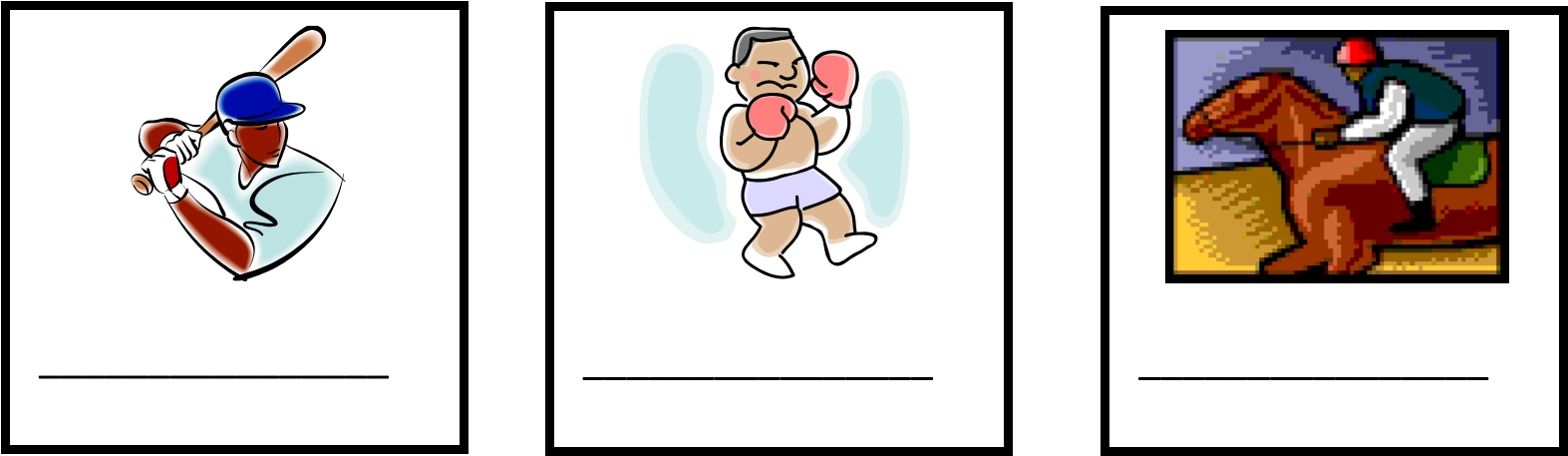 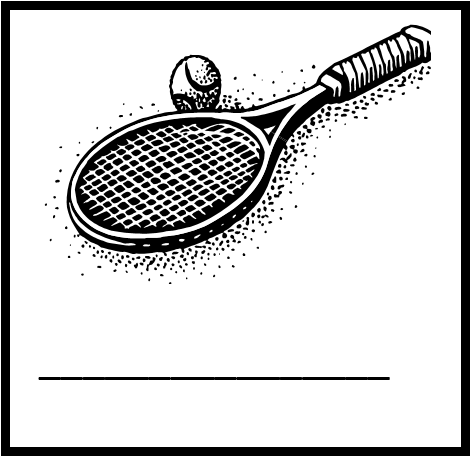 Who were two famous aviators:  http://acepilots.com/pioneers.html  Crime & Justice: Write one fact about each of these 1920’s gangsters. http://www.trutv.com/library/crime/gangsters_outlaws/complete_list.html Al Capone— Carlo Gambino--- John Joeseph Gotti-- Which automobile would you pick? 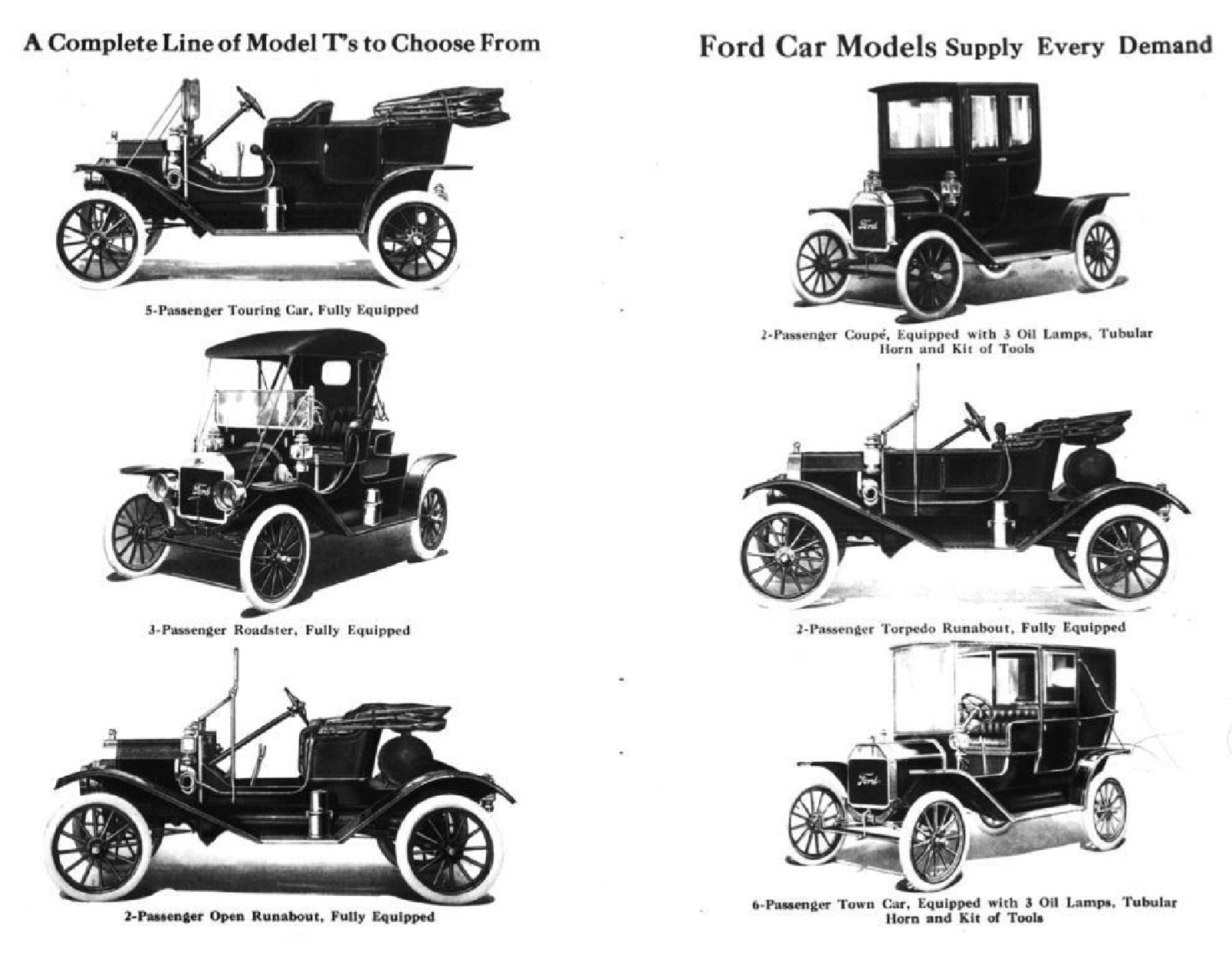 